2 kwietnia 2020   klasa 6BTemat: Zapisywanie równań.Cele lekcji:- czyta ze zrozumieniem prosty tekst zawierający informacje liczbowe; - dostrzega zależności między podanymi informacjami;- stosuje oznaczenia literowe nieznanych wielkości liczbowych i zapisuje proste wyrażenie algebraiczne lub równanie na podstawie informacji osadzonych w kontekście praktycznym;Poniżej znajdują się rozwiązania wczorajszych zadań. Proszę sprawdzić swoje rozwiązania.Zad.5 str.191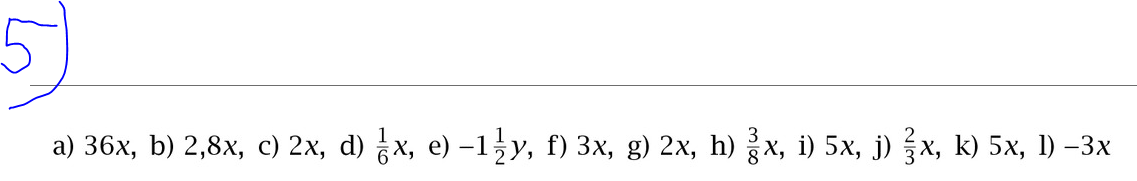 Zad. 8 str. 191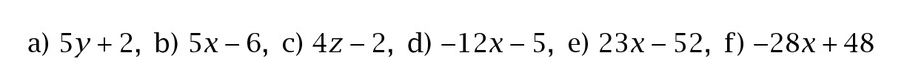 Dziś pracujemy z e-podręcznikiem:https://epodreczniki.pl/a/zapisywanie-tresci-prostych-zadan-za-pomoca-rownan/D2fs2mq4mWykonujemy ćwiczenia 1,3,4,5,6 on-line i sprawdzamy.